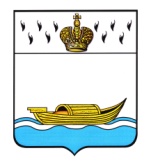         АДМИНИСТРАЦИЯ        Вышневолоцкого городского округа                                              Постановлениеот 10.02.2020.                                                                                                     № 65                                          г. Вышний ВолочекОб организации и проведении открытого конкурса на право осуществления перевозок автомобильным транспортом по муниципальным маршрутам регулярных перевозок по нерегулируемым тарифам на территории Вышневолоцкого городского округаВ соответствии с Гражданским кодексом Российской Федерации, Федеральным законом от 06.10.2003 № 131-ФЗ «Об общих принципах организации местного самоуправления в Российской Федерации», Федеральным законом от 13.07.2015 № 220-ФЗ «Об организации регулярных перевозок пассажиров и багажа автомобильным транспортом и городским наземным электрическим транспортом в Российской Федерации и о внесении изменений в отдельные законодательные акты Российской Федерации», Уставом Вышневолоцкого городского округа Тверской области, решением Думы Вышневолоцкого городского округа от 25.12.2019 № 116 «Об уполномоченном органе местного самоуправления Вышневолоцкого городского округа на осуществление функций по организации регулярных перевозок на территории муниципального образования Вышневолоцкий городской округ Тверской области», Администрация Вышневолоцкого городского округа постановляет:Утвердить Положение о порядке проведения открытого конкурса на право осуществления перевозок автомобильным транспортом по муниципальным маршрутам регулярных перевозок по нерегулируемым тарифам на территории Вышневолоцкого городского округа (приложение 1).Утвердить Положение о конкурсной комиссии по проведению открытого конкурса на право осуществления перевозок автомобильным транспортом по муниципальным маршрутам регулярных перевозок по нерегулируемым тарифам на территории Вышневолоцкого городского округа (приложение 2).Установить шкалу для оценки критериев на участие в открытом конкурсе на право осуществления перевозок автомобильным транспортом по муниципальным маршрутам регулярных перевозок по нерегулируемым тарифам на территории Вышневолоцкого городского округа (приложение 3).Настоящее постановление вступает в силу со дня его официального опубликования в газете «Вышневолоцкая правда».Настоящее постановление подлежит официальному опубликованию в газете «Вышневолоцкая правда» и размещено на официальном сайте муниципального образования Вышневолоцкий городской округ Тверской области в информационной телекоммуникационной сети «Интернет».Глава Вышневолоцкого городского округа	                  		   Н.П. РощинаПоложение о порядке проведения открытого конкурсана право осуществления перевозок автомобильным транспортом по муниципальным маршрутам регулярных перевозок по нерегулируемым тарифам на территории Вышневолоцкого городского округаРаздел I. Общие положения1.1. Положение о порядке проведения открытого конкурса на право осуществления перевозок автомобильным транспортом по муниципальным маршрутам регулярных перевозок по нерегулируемым тарифам на территории Вышневолоцкого городского округа (далее – Положение) разработано в соответствии с Федеральным законом от 06.10.2003 № 131-ФЗ «Об общих принципах организации местного самоуправления в Российской Федерации», Федеральным законом от 13.07.2015 № 220-ФЗ «Об организации регулярных перевозок пассажиров и багажа автомобильным транспортом и городским наземным электрическим транспортом в Российской Федерации и о внесении изменений в отдельные законодательные акты Российской Федерации» (далее – ФЗ № 220), Уставом Вышневолоцкого городского округа Тверской области и иными нормативными правовыми актами в сфере организации регулярных перевозок пассажиров и багажа автомобильным транспортом.1.2. Настоящее Положение определяет порядок проведения открытого конкурса на право осуществления перевозок автомобильным транспортом по муниципальным маршрутам регулярных перевозок по нерегулируемым тарифам на территории Вышневолоцкого городского округа (далее - открытый конкурс).1.3. Открытый конкурс проводится в целях отбора юридических лиц, индивидуальных предпринимателей, уполномоченных участников договора простого товарищества, обеспечивающих лучшие условия перевозок пассажиров и багажа, является способом организации транспортного обслуживания для удовлетворения потребностей населения в безопасных и качественных регулярных перевозках по нерегулируемым тарифам.1.4. Предметом открытого конкурса является право на получение свидетельств об осуществлении перевозок по одному или нескольким муниципальным маршрутам регулярных перевозок на территории Вышневолоцкого городского округа.1.5. Открытый конкурс проводится по лотам.Лот формируется по одному муниципальному маршруту регулярных перевозок (далее - маршрут) или нескольким маршрутам в соответствии с реестром муниципальных маршрутов регулярных перевозок на территории муниципального образования Вышневолоцкий городской округ Тверской области (далее - реестр).1.6. Организатором открытого конкурса выступает Администрация Вышневолоцкого городского округа (далее - Организатор). 1.7. Организатор:1.7.1. формирует лоты для проведения открытого конкурса;1.7.2. объявляет открытый конкурс;1.7.3. утверждает конкурсную документацию;1.7.4. размещает извещение о проведении открытого конкурса и конкурсную документацию на официальном сайте муниципального образования Вышневолоцкий городской округ в информационно-телекоммуникационной сети «Интернет» по адресу: http://www.v-volok.ru/ (далее - официальный сайт);1.7.5. осуществляет прием заявок на участие в открытом конкурсе;1.7.6. выдает свидетельства об осуществлении перевозок по муниципальному маршруту регулярных перевозок (далее - свидетельство) и карты маршрута регулярных перевозок (далее - карты маршрута) победителю открытого конкурса.1.7.7. осуществляет размещение информации и документов, подлежащих такому размещению в соответствии с требованиями действующего законодательства и настоящего Положения, на официальном сайте.1.7.8. осуществляет хранение документов, связанных с проведением открытого конкурса;1.7.9. осуществляет иные действия, предусмотренные ФЗ № 220 и настоящим Положением.1.8. В целях осуществления вскрытия конвертов с заявками на участие в открытом конкурсе, рассмотрения вопросов о допуске (об отказе в допуске) к участию в открытом конкурсе, оценки и сопоставления заявок на участие в конкурсе, определения победителя открытого конкурса создается конкурсная комиссия по проведению открытого конкурса на право осуществления перевозок автомобильным транспортом по муниципальным маршрутам регулярных перевозок по нерегулируемым тарифам на территории Вышневолоцкого городского округа (далее – конкурсная комиссия), состав которой утверждается распоряжением Администрации Вышневолоцкого городского округа.1.9. Претенденты на участие в открытом конкурсе (далее - претенденты) - юридические лица, индивидуальные предприниматели, участники договора простого товарищества, подавшие заявку на участие в открытом конкурсе.1.10. Участники открытого конкурса - юридические лица, индивидуальные предприниматели или участники договора простого товарищества, допущенные конкурсной комиссией к участию в открытом конкурсе.Раздел II. Порядок объявления открытого конкурса, предоставления конкурсной документации и разъяснений положений конкурсной документации2.1. Открытый конкурс назначается распоряжением Администрации Вышневолоцкого городского округа.По результатам открытого конкурса выдаются свидетельство об осуществлении перевозок по муниципальному маршруту регулярных перевозок и карта маршрута регулярных перевозок, при наличии обстоятельств, указанных в части 2 статьи 19 ФЗ № 220.2.2. Извещение о проведении открытого конкурса и конкурсная документация размещаются Организатором на официальном сайте не менее чем за двадцать дней до даты окончания подачи заявок на участие в открытом конкурсе.2.3. В извещении о проведении открытого конкурса указываются следующие сведения:а) наименование, место нахождения, почтовый адрес и адрес электронной почты, номер контактного телефона организатора открытого конкурса;б) предмет открытого конкурса;в) срок, место и порядок предоставления конкурсной документации, официальный сайт, на котором размещена конкурсная документация;г) размер, порядок и сроки внесения платы за предоставление конкурсной документации на бумажном носителе, если указанная плата установлена;д) место, дата и время вскрытия конвертов с заявками на участие в открытом конкурсе, а также место и дата рассмотрения таких заявок и подведения итогов открытого конкурса.2.4. Извещение о проведении открытого конкурса может включать в себя иные предусмотренные законом Тверской области, муниципальным нормативным правовым актом Вышневолоцкого городского округа не указанные в пункте 2.3 настоящего Положения сведения.2.5. Решение о внесении изменений в извещение о проведении открытого конкурса принимается Организатором не позднее чем за пять дней до даты окончания подачи заявок на участие в открытом конкурсе. Изменение предмета открытого конкурса не допускается. Изменения, внесенные в извещение о проведении открытого конкурса и (или) конкурсную документацию, размещаются на официальном сайте в течение двух рабочих дней с даты принятия решения о внесении изменений в извещение о проведении открытого конкурса и (или) конкурсную документацию. При этом срок подачи заявок на участие в открытом конкурсе должен быть продлен таким образом, чтобы со дня опубликования и (или) размещения изменений, внесенных в извещение о проведении открытого конкурса, до даты окончания подачи заявок на участие в открытом конкурсе этот срок составлял не менее чем двадцать дней. Если в конкурсную документацию такие изменения вносятся в отношении конкретного лота, срок подачи заявок на участие в конкурсе должен быть продлен в отношении конкретного лота.2.6. Конкурсная документация размещается на официальном сайте для ознакомления без взимания платы. Конкурсная документация предоставляется Организатором на основании заявления любого заинтересованного лица, поданного в письменном виде, в течение двух рабочих дней со дня его получения. Конкурсная документация предоставляется на бумажном носителе или в форме электронного документа после внесения претендентом платы за предоставление конкурсной документации, если такая плата установлена Организатором и указание об этом содержится в извещении о проведении открытого конкурса.2.7. Любой участник открытого конкурса вправе направить в письменной форме Организатору запрос о даче разъяснений положений конкурсной документации. В течение двух рабочих дней с даты поступления указанного запроса Организатор обязан направить в письменной форме или в форме электронного документа разъяснения положений конкурсной документации, если указанный запрос поступил в Администрацию Вышневолоцкого городского округа не позднее чем за пять дней до даты окончания подачи заявок на участие в открытом конкурсе.2.8. До размещения на официальном сайте извещения о проведении открытого конкурса предоставление Организатором претендентам конкурсной документации не допускается.2.9. Организатор открытого конкурса вправе отказаться от проведения открытого конкурса не позднее чем за два дня до даты окончания срока подачи заявок на участие в открытом конкурсе. В день принятия решения об отказе от проведения открытого конкурса принятое решение размещается на официальном сайте.2.10. После размещения решения об отказе от проведения открытого конкурса Организатор возвращает заказным письмом с уведомлением невскрытый конверт с заявкой на участие в открытом конкурсе по адресу, указанному претендентом на конверте. В случае, если адрес на конверте с заявкой на участие в открытом конкурсе не указан, Организатор вскрывает конверт с заявкой на участие в открытом конкурсе и направляет заявку на участие в открытом конкурсе по адресу, указанному в заявке на участие в открытом конкурсе.Раздел III. Состав конкурсной документации3.1. Конкурсная документация помимо информации и сведений, содержащихся в извещении о проведении открытого конкурса, должна содержать:а) срок, на который выдается свидетельство, дату начала осуществления регулярных перевозок;б) требования, предъявляемые к участникам открытого конкурса в соответствии с разделом IV настоящего Положения;в) требования к содержанию и форме заявки на участие в открытом конкурсе в соответствии с пунктом 5.1 настоящего Положения;г) порядок отзыва заявок на участие в открытом конкурсе, порядок внесения изменений в такие заявки;д) порядок и сроки предоставления конкурсной документации участникам открытого конкурса, разъяснений положений конкурсной документации, а также внесения изменений в конкурсную документацию;е) основания для отказа в допуске к участию в открытом конкурсе, предусмотренные пунктом 8.4 настоящего Положения;ж) критерии оценки заявок на участие в открытом конкурсе, по которым будет определяться победитель открытого конкурса;з) порядок оценки и сопоставления заявок на участие в открытом конкурсе;и) порядок и сроки выдачи свидетельства и карт маршрута по результатам проведения открытого конкурса;к) сроки подтверждения участником открытого конкурса наличия у него транспортных средств, предусмотренных его заявкой на участие в открытом конкурсеРаздел IV. Требования, предъявляемые к участникам открытого конкурса4.1. К участию в открытом конкурсе допускаются юридические лица, индивидуальные предприниматели, участники договора простого товарищества, соответствующие следующим требованиям:1) наличие лицензии на осуществление деятельности по перевозкам пассажиров в случае, если наличие указанной лицензии предусмотрено законодательством Российской Федерации;2) принятие на себя обязательства в случае предоставления участнику открытого конкурса права на получение свидетельства об осуществлении перевозок по маршруту регулярных перевозок подтвердить в сроки, определенные конкурсной документацией, наличие на праве собственности или на ином законном основании транспортных средств, предусмотренных его заявкой на участие в открытом конкурсе;3) непроведение ликвидации участника открытого конкурса - юридического лица и отсутствие решения арбитражного суда о признании банкротом участника открытого конкурса - юридического лица или индивидуального предпринимателя и об открытии конкурсного производства;4) отсутствие у участника конкурса задолженности по обязательным платежам в бюджеты бюджетной системы Российской Федерации за последний завершенный отчетный период;5) наличие договора простого товарищества в письменной форме (для участников договора простого товарищества).6) отсутствие в отношении юридического лица, индивидуального предпринимателя, участника договора простого товарищества обстоятельств, предусмотренных частью 8 статьи 29 ФЗ № 220.4.2. Требования, предусмотренные подпунктами 1, 3 и 4 пункта 4.1 настоящего Положения, применяются в отношении каждого участника договора простого товарищества.Раздел V. Требования к содержанию, форме и составузаявки на участие в открытом конкурсе5.1. Для участия в открытом конкурсе юридические лица, индивидуальные предприниматели, уполномоченные участники договора простого товарищества представляют:5.1.1. заявку на участие в открытом конкурсе по форме, предусмотренной приложением 1 к настоящему Положению. К заявке на участие в открытом конкурсе обязательно прилагается опись приложенных к заявке документов.5.1.2. к заявке на участие в открытом конкурсе заявителем прилагаются следующие документы:а) выписку из Единого государственного реестра юридических лиц (для юридических лиц) или выписку из государственного реестра индивидуальных предпринимателей (для индивидуальных предпринимателей), выданную налоговым органом в срок не позднее одного месяца до даты подачи заявки;б) копии учредительных документов и свидетельства о государственной регистрации для юридических лиц (для юридического лица), копию свидетельства о государственной регистрации индивидуального предпринимателя (для индивидуального предпринимателя), заверенные печатью (при ее наличии) и подписью уполномоченного лица;в) документ, подтверждающий полномочия лица на осуществление действий от имени претендента (копия решения о назначении или об избрании лица на должность, в соответствии с которым такое лицо обладает правом действовать от имени претендента без доверенности, для объединений претендентов (товариществ) – договор простого товарищества или доверенность, выданная остальными товарищами).В случае, если от имени юридического лица, индивидуального предпринимателя, участника договора простого товарищества действует иное лицо, заявка на участие в открытом конкурсе должна содержать также доверенность на осуществление действий от имени претендента, заверенную печатью (при наличии печати) и подписанную руководителем юридического лица, индивидуального предпринимателя, участника договора простого товарищества или уполномоченного этим руководителем лицом, либо нотариально заверенную копию такой доверенности (для индивидуальных предпринимателей). В случае, если указанная доверенность подписана лицом, уполномоченным руководителем, заявка на участие в открытом конкурсе должна содержать также документ, подтверждающий полномочия такого лица.г) копию лицензии на осуществление деятельности по перевозкам пассажиров автомобильным транспортом, оборудованным для перевозок более восьми человек (за исключением случая, если указанная деятельность осуществляется по заказам либо для обеспечения собственных нужд юридического лица или индивидуального предпринимателя);д) копии документов, подтверждающих наличие у юридического лица, индивидуального предпринимателя, участника договора простого товарищества на праве собственности или ином законном основании транспортных средств, соответствующих требованиям, указанным в реестре, планируемых к использованию для осуществления регулярных перевозок, либо документа, подтверждающего принятие на себя обязательства по приобретению таких транспортных средств в сроки, определенные конкурсной документацией.В подтверждение юридическим лицом, индивидуальным предпринимателем, участником договора простого товарищества предоставляются на каждое транспортное средство копия паспорта транспортного средства, документы на право владения или пользования транспортным средством - копия свидетельства о регистрации транспортного средства или договор о пользовании транспортным средством (на условиях аренды или ином праве) с приложением копии свидетельства о регистрации транспортного средства. В случае предоставления договора аренды на транспортное средство, находящееся в лизинге, юридическое лицо, индивидуальный предприниматель, участник договора простого товарищества предоставляет также письменное согласие лизингодателя.Документом, подтверждающим принятие на себя обязательства по приобретению заявленных транспортных средств в срок, установленный конкурсной документацией, является гарантийное письмо претендента. Гарантийное письмо должно содержать следующие обязательные сведения о приобретаемом транспортном средстве: вид, класс, экологические характеристики;е) сведения о непроведении ликвидации в отношении юридического лица, индивидуального предпринимателя, участника договора простого товарищества на участие в открытом конкурсе, отсутствии решения арбитражного суда о признании банкротом юридического лица, индивидуального предпринимателя, участника договора простого товарищества на участие в открытом конкурсе;ж) сведения (справки) из налогового органа об отсутствии у претендента на участие в открытом конкурсе задолженности по обязательным платежам в бюджеты бюджетной системы Российской Федерации за последний завершенный отчетный период;з) копия договора простого товарищества, срок действия которого должен быть не менее срока действия свидетельства (для участников договора простого товарищества);и) конкурсное предложение по форме приложения 2 к настоящему Положению.5.1.3. К конкурсному предложению прикладываются следующие сведения и документы:а) сведения (справка) из Управления Государственной инспекции безопасности дорожного движения Управления Министерства внутренних дел Российской Федерации по Тверской области о количестве дорожно-транспортных происшествий, повлекших за собой человеческие жертвы или причинение вреда здоровью граждан и произошедших по вине юридического лица, индивидуального предпринимателя, участников договора простого товарищества или их работников в течение года, предшествующего дате проведения открытого конкурса;В случае участия в открытом конкурсе объединения претендентов (простого товарищества) сведения, указанные в абзаце первом настоящего подпункта, необходимо представить в отношении каждого участника простого товарищества.В случае, если претендент предоставляет документы, подтверждающие опыт осуществления регулярных перевозок в ином субъекте Российской Федерации, им также предоставляются сведения из Управления Государственной инспекции безопасности дорожного движения Управления Министерства внутренних дел Российской Федерации соответствующего субъекта Российской Федерации;б) сведения о количестве транспортных средств, имевшихся в распоряжении юридического лица, индивидуального предпринимателя или участников договора простого товарищества в течение года, предшествующего дате проведения открытого конкурса, по форме согласно приложению 3 к настоящему Положению;В случае участия в открытом конкурсе объединения претендентов (простого товарищества) сведения, указанные в абзаце первом настоящего подпункта, необходимо представить в отношении каждого участника простого товарищества;в) сведения обо всех водителях, осуществлявших трудовую деятельность у юридического лица, индивидуального предпринимателя или участников договора простого товарищества в течение года, предшествующего дате проведения открытого конкурса, с приложением копий трудовых договоров:- фамилия, имя и отчество (при наличии);- дата рождения;- место рождения;В случае участия в открытом конкурсе объединения претендентов (простого товарищества) сведения, указанные в абзаце первом настоящего подпункта, необходимо представить в отношении каждого участника простого товарищества;г) заверенные копии государственных или муниципальных контрактов либо копии свидетельств об осуществлении перевозок по маршруту (маршрутам) регулярных перевозок или иные документы, выданные в соответствии с нормативными правовыми актами субъектов Российской Федерации, муниципальными нормативными правовыми актами, подтверждающие опыт осуществления регулярных перевозок.В случае участия в открытом конкурсе объединения претендентов (простого товарищества) сведения, указанные в абзаце первом настоящего подпункта, необходимо представить в отношении каждого участника простого товарищества.5.2. В случае участия в открытом конкурсе объединения претендентов (простого товарищества) документы, указанные в подпунктах «а», «б», «г», «д», «е» пункта 5.1.2 настоящего Положения, необходимо представить в отношении каждого участника простого товарищества.5.3. Если претендент подает заявки на участие в открытом конкурсе на несколько лотов открытого конкурса, то по каждому заявленному лоту необходимо предоставление отдельной заявки на участие в открытом конкурсе и полного комплекта документов, предусмотренных пунктом 5.1 настоящего Положения.Участник открытого конкурса вправе подать только одну заявку на участие в открытом конкурсе в отношении каждого предмета открытого конкурса (лота).5.4. Документы, для которых настоящим Положением установлены специальные формы, должны быть составлены в соответствии с этими формами. Сведения могут быть впечатаны в формы; допускается заполнять формы от руки печатными буквами синими, черными или фиолетовыми чернилами.5.5. Документы, указанные в пункте 5.1 настоящего Положения, должны быть оформлены следующим образом:а) все листы заявки на участие в открытом конкурсе должны быть прошиты и пронумерованы, скреплены печатью (при наличии печати) и подписью претендента. Соблюдение претендентом указанных требований означает, что информация и документы, входящие в состав заявки на участие в открытом конкурсе, поданы от имени претендента и он несет ответственность за подлинность и достоверность этих документов и информации. При этом ненадлежащее исполнение претендентом требования о том, что все листы заявки на участие в открытом конкурсе должны быть пронумерованы, не является основанием для отказа в допуске к участию в открытом конкурсе;б) запечатаны в отдельный непрозрачный конверт. Запечатанный конверт представляется претендентом Организатору по адресу, указанному в извещении о проведении открытого конкурса.5.6. Документы, указанные в пункте 5.1 настоящего Положения, должны быть сложены в последовательности, перечисленной в пункте 5.1 настоящего Положения, и иметь сквозную нумерацию.5.7. На конверте, в котором представляются документы для участия в открытом конкурсе, должна содержаться информация о заявляемом лоте и наименовании маршрута (маршрутов).5.8. Конверт должен быть адресован Организатору по адресу, указанному в извещении о проведении открытого конкурса. Претенденты вправе указать на конверте адрес, по которому может быть выслана заявка на участие в открытом конкурсе в случае отмены открытого конкурса.5.9. Организатор не несет ответственность в случае потери документов, входящих в состав заявки на участие в открытом конкурсе, если конверт не запечатан или не оформлен в соответствии с требованиями настоящего Положения.Раздел VI. Порядок подачи заявок на участие в открытом конкурсе,изменение и отзыв заявок на участие в открытом конкурсе6.1. Заявки на участие в открытом конкурсе представляются по форме и в порядке, которые указаны в конкурсной документации, а также в месте и до истечения срока, которые указаны в извещении о проведении открытого конкурса.6.2. Организатор регистрирует конверты с заявками на участие в открытом конкурсе в журнале регистрации заявок. По требованию претендента (или представителя претендента), предоставившего конверт, в соответствии с пунктом 6.1 настоящего Положения Организатор выдает расписку в получении такого конверта с указанием даты и времени его получения.6.3. Организатор может продлить срок подачи заявок на участие в открытом конкурсе в случае внесения изменения в конкурсную документацию.6.4. Заявки на участие в открытом конкурсе, представленные позднее даты и времени вскрытия конвертов, указанных в извещении о проведении открытого конкурса, приему не подлежат.6.5. Претендент имеет право изменить или отозвать принятую организатором заявку на участие в открытом конкурсе до окончания срока приема заявок на участие в открытом конкурсе, уведомив об этом организатора в письменной форме.Уведомление об отзыве заявки на участие в открытом конкурсе должно быть подписано уполномоченным лицом претендента и заверено печатью (для юридических лиц, при наличии печати) или собственноручно подписано индивидуальным предпринимателем.К уведомлению об отзыве заявки на участие в открытом конкурсе должен быть приложен документ, подтверждающий факт подачи заявки, а также документ, подтверждающий полномочия лица на осуществление действий от имени претендента.6.6. В случае отзыва претендентом заявки на участие в открытом конкурсе до окончания срока приема заявок на участие в открытом конкурсе предложение считается неподанным.6.7. Отзыв заявок на участие в открытом конкурсе осуществляется на основании письменного уведомления претендента об отзыве своей заявки на участие в открытом конкурсе.6.8. Отзыв заявки на участие в открытом конкурсе, а равно внесение в нее изменений и дополнений не могут быть произведены после истечения срока подачи заявок, установленного конкурсной документацией.6.9. При подаче изменений в заявку на участие в открытом конкурсе датой подачи заявки на участие в открытом конкурсе будет считаться дата подачи последних изменений в заявку.6.10. Изменения в заявку на участие в открытом конкурсе оформляются в форме изменений (дополнений) в отдельные пункты заявки на участие в открытом конкурсе либо в виде новой редакции заявки на участие в открытом конкурсе.6.11. Изменение в заявку на участие в открытом конкурсе должно быть подготовлено, запечатано, подписано и подано в соответствии с требованиями раздела V настоящего Положения. Конверты дополнительно маркируются словом «Изменение».Раздел VII. Процедура вскрытия конвертовс заявками на участие в открытом конкурсе7.1. Процедура вскрытия конвертов с заявками и прилагаемыми к ней документами, поданными на участие в открытом конкурсе, проводится на заседании конкурсной комиссии в день, время и месте, указанные в извещении о проведении открытого конкурса. При процедуре вскрытия конвертов с заявками осуществляется ведение аудиозаписи.7.2. Непосредственно перед вскрытием конвертов с заявками на участие в открытом конкурсе конкурсная комиссия обязана объявить присутствующим при вскрытии конвертов претендентам открытого конкурса о возможности претендента подать, изменить, отозвать поданные заявки на участие в открытом конкурсе до вскрытия конвертов с заявками на участие в открытом конкурсе.7.3. При вскрытии каждого конверта один из членов конкурсной комиссии оглашает наименование юридического лица (фамилию, имя, отчество (при наличии) индивидуального предпринимателя, наименование объединения претендентов (при наличии), наименование или фамилию, имя, отчество (при наличии) товарищей), зачитывает заявку на участие в открытом конкурсе и сверяется наличие документов, приложенных к заявке на участие в открытом конкурсе. Содержание и правильность оформления документов конкурсной комиссией на данном этапе не учитываются.7.4. Протокол вскрытия конвертов с заявками на участие в открытом конкурсе подписывается всеми присутствующими членами конкурсной комиссии непосредственно после вскрытия таких конвертов и не позднее трех рабочих дней с момента подписания размещается на официальном сайте.7.5. Протокол вскрытия конвертов должен содержать:- место, дату, время проведения вскрытия конвертов с заявками на участие в открытом конкурсе;- сведения о дате и времени поступления конвертов с заявками на участие в открытом конкурсе;- информацию о юридических лицах, индивидуальных предпринимателей, участников договора простого товарищества, подавших заявки на участие в открытом конкурсе;- содержание конкурсного предложения, представленного в составе заявки на участие в открытом конкурсе.Раздел VIII. Допуск претендентов к участию в открытом конкурсе8.1. Не позднее пяти рабочих дней со дня вскрытия конвертов с заявками на участие в открытом конкурсе проводится заседание конкурсной комиссии, на котором конкурсной комиссией устанавливается соответствие претендентов требованиям, предъявляемым к участникам открытого конкурса, предусмотренным пунктом 4.1 настоящего Положения, и соответствие заявок на участие в открытом конкурсе требованиям, установленным настоящим Положением.8.2. По результатам голосования конкурсная комиссия принимает одно из следующих решений:а) о допуске юридического лица, индивидуального предпринимателя, участника договора простого товарищества к участию в открытом конкурсе и о признании его участником открытого конкурса;б) об отказе в допуске к участию в открытом конкурсе юридического лица, индивидуального предпринимателя, участника договора простого товарищества по основаниям, указанным в пункте 8.4 настоящего Положения.В случае выявления факта подачи в заявках на участие в открытом конкурсе сведений на транспортное средство с одним и тем же государственным регистрационным знаком транспортного средства разными юридическими лицами, индивидуальными предпринимателями, участниками договора простого товарищества заявки указанных претендентов не допускаются конкурсной комиссией к участию в открытом конкурсе.8.3. Протокол рассмотрения заявок на участие в открытом конкурсе подписывается всеми присутствующими членами конкурсной комиссии в день проведения заседания по рассмотрению заявок на участие в открытом конкурсе и не позднее трех рабочих дней с момента подписания размещается на официальном сайте.8.4. Основания для отказа юридическому лицу, индивидуальному предпринимателю, участнику договора простого товарищества в допуске к участию в открытом конкурсе:а) отсутствие у юридического лица, индивидуального предпринимателя, участника договора простого товарищества лицензии на осуществление деятельности по перевозкам пассажиров в случае, если наличие указанной лицензии предусмотрено законодательством Российской Федерации;б) отсутствие у юридического лица, индивидуального предпринимателя, участника договора простого товарищества транспортных средств в необходимом количестве требуемого вида, класса, экологических характеристик или отсутствие гарантийного письма, подтверждающего принятие на себя обязательства по приобретению таких транспортных средств;в) подача в заявках сведений на транспортное средство с одним и тем же государственным регистрационным знаком разными юридических лиц, индивидуальных предпринимателей, участников договора простого товарищества;г) проведение ликвидации участника открытого конкурса - юридического лица и наличие решения арбитражного суда о признании банкротом участника открытого конкурса - юридического лица или индивидуального предпринимателя и об открытии конкурсного производства;д) наличие у участника открытого конкурса задолженности по обязательным платежам в бюджеты бюджетной системы Российской Федерации за последний завершенный отчетный период;е) отсутствие договора простого товарищества в письменной форме (для участников договора простого товарищества);ж) предоставление в заявке недостоверных и (или) противоречивых сведений и (или) документов, указанных в подпунктах 5.1.2 - 5.1.3 настоящего Положения, не допускаются конкурсной комиссией к участию в открытом конкурсе;з) несоответствие заявки требованиям, установленным настоящим Положения.8.5. Юридическое лицо, индивидуальный предприниматель, участник договора простого товарищества отстраняется конкурсной комиссией от участия в открытом конкурсе на любом этапе его проведения в случае установления в отношении него фактов, определенных пунктом 8.4 настоящего Положения.8.6. Протокол рассмотрения заявок на участие в открытом конкурсе должен содержать:- сведения о юридических лицах, индивидуальных предпринимателях, участниках договора простого товарищества, подавших заявки на участие в открытом конкурсе;- решение о допуске юридического лица, индивидуального предпринимателя, участника договора простого товарищества к участию в открытом конкурсе и о признании его участником открытого конкурса или об отказе в допуске юридического лица, индивидуального предпринимателя, участника договора простого товарищества к участию в открытом конкурсе с обоснованием такого решения;- положения конкурсной документации, которым не соответствует заявка на участие в открытом конкурсе юридического лица, индивидуального предпринимателя, участника договора простого товарищества, положения такой заявки, не соответствующие требованиям конкурсной документации.Раздел IX. Оценка и сопоставление заявок участников открытого конкурса9.1. Срок оценки и сопоставления заявок на участие в открытом конкурсе не может превышать двадцать дней с момента допуска юридического лица, индивидуального предпринимателя, участника договора простого товарищества к участию в открытом конкурсе.9.2. Конкурсная комиссия осуществляет оценку и сопоставление заявок в соответствии со шкалой для оценки критериев.9.3. Оценка заявки на участие в открытом конкурсе участника открытого конкурса осуществляется на основании данных, содержащихся в документах, представленных участником открытого конкурса, а также документах, полученных от государственных органов, третьих лиц в случаях, предусмотренных настоящим Положением.9.4. Каждой заявке на участие в открытом конкурсе присваивается порядковый номер в порядке уменьшения ее оценки. Заявке на участие в открытом конкурсе, получившей высшую оценку, присваивается первый номер.9.5. Победителем открытого конкурса признается участник открытого конкурса заявке на участие в открытом конкурсе которой присвоен первый номер, а в случае, если заявкам нескольких участников открытого конкурса присвоен первый номер, победителем открытого конкурса признается тот участник открытого конкурса, заявка которого получила высшую оценку по сумме критериев, указанных в пунктах 1 и 2 части 3  статьи 24 ФЗ № 220. Если высшую оценку по сумме указанных критериев получили несколько этих заявок, победителем открытого конкурса признается тот участник открытого конкурса, заявке которого соответствует лучшее значение критерия, указанного в пункте 4 части 3  статьи 24 ФЗ № 220, а при отсутствии такого участника - участник открытого конкурса, заявке которого соответствует лучшее значение критерия, указанного в пункте 3 части 3  статьи 24 ФЗ № 220.9.6. Протокол оценки и сопоставления заявок на участие в открытом конкурсе подписывается всеми присутствующими членами конкурсной комиссии в день проведения оценки и сопоставления заявок и подведения итогов конкурса и не позднее пяти рабочих дней с момента подписания размещается на официальном сайте.9.7. Протокол оценки и сопоставления заявок на участие в открытом конкурсе должен содержать сведения:- о месте, дате, времени оценки и сопоставления заявок на участие в открытом конкурсе и определения победителя открытого конкурса;- об участниках открытого конкурса, допущенных к участию в открытом конкурсе после проведения рассмотрения заявок на участие в открытом конкурсе;- о принятом на основании результатов оценки и сопоставления заявок решении городской конкурсной комиссии;- о присвоении заявкам порядковых номеров в соответствии с набранной суммой баллов.9.8. Если после объявления победителя открытого конкурса до момента выдачи Администрацией Вышневолоцкого городского округа свидетельств и карт маршрута будет установлен факт предоставления заведомо ложной информации, Организатор вправе отказаться от выдачи свидетельства и карты маршрута. Решение Администрации Вышневолоцкого городского округа об отказе от выдачи свидетельства и карты маршрута размещается на официальном сайте не позднее одного рабочего дня, следующего за днем установления факта, являющегося основанием для такого отказа. Победителем открытого конкурса в этом случае признается участник открытого конкурса, заявке на участие в открытом конкурсе которого присвоен первый номер и который не стал победителем, подавший заявку на участие в открытом конкурсе ранее остальных участников открытого конкурса, которым присвоен первый номер, либо участник открытого конкурса, которому присвоен следующий порядковый номер.9.9. В случае, если победитель открытого конкурса отказался от права на получение хотя бы одного свидетельства об осуществлении перевозок по предусмотренным конкурсной документацией маршрутам регулярных перевозок или не смог подтвердить наличие у него транспортных средств, предусмотренных его заявкой на участие в открытом конкурсе, право на получение свидетельств об осуществлении перевозок по данным маршрутам предоставляется участнику открытого конкурса, заявке на участие в открытом конкурсе которого присвоен второй номер.9.10. Любой участник открытого конкурса после подписания протокола оценки и сопоставления заявок вправе направить в адрес Организатора запрос о разъяснении результатов открытого конкурса. Организатор в течение десяти рабочих дней со дня поступления такого запроса обязано представить участнику открытого конкурса в письменной форме соответствующие разъяснения.Раздел X. Выдача свидетельства и карт маршрутапо результатам проведения открытого конкурса10.1. По результатам открытого конкурса свидетельство и карты маршрута выдаются победителю открытого конкурса на срок не менее чем пять лет в течение десяти дней со дня подтверждения участником открытого конкурса наличия у него транспортных средств, предусмотренных его заявкой на участие в открытом конкурсе.10.2. В случае, если этот открытый конкурс был признан несостоявшимся в связи с тем, что только одна заявка на участие в этом открытом конкурсе была признана соответствующей требованиям конкурсной документации, свидетельство и карты маршрута выдаются юридическому лицу, индивидуальному предпринимателю или уполномоченному участнику договора простого товарищества, подавшим такую заявку на участие в конкурсе.10.3. Победитель открытого конкурса с целью получения свидетельства и карты маршрута обращается в Администрацию Вышневолоцкого городского округа в течение семи дней со дня проведения открытого конкурса.10.4. Если участник открытого конкурса, которому предоставлено право на получение свидетельств об осуществлении перевозок по предусмотренным конкурсной документацией маршрутам регулярных перевозок, отказался от права на получение хотя бы одного из свидетельств об осуществлении перевозок по данным маршрутам или не смог подтвердить наличие у него транспортных средств, предусмотренных его заявкой на участие в открытом конкурсе, такой конкурс признается несостоявшимся и назначается повторное проведение открытого конкурса.10.5. В случае неполучения Администрацией Вышневолоцкого городского округа обращения от победителя открытого конкурса в срок, указанный в пункте 10.3 настоящего Положения, победитель открытого конкурса считается уклонившимся от получения свидетельства и карт маршрута.10.6. В случае, если победитель открытого конкурса уклоняется от получения свидетельства и карт маршрута, победителем открытого конкурса признается участник открытого конкурса заявке, на участие в открытом конкурсе которого присвоен первый номер и который не стал победителем, подавший заявку на участие в открытом конкурсе ранее остальных участников открытого конкурса, которым присвоен первый номер, либо участник открытого конкурса, которому присвоен следующий порядковый номер.10.7. Администрация Вышневолоцкого городского округа в срок не позднее двух рабочих дней с даты признания победителя открытого конкурса уклонившимся от получения свидетельства и карт маршрута направляет предложение о получении свидетельства и карт маршрута участнику открытого конкурса в соответствии с пунктом 10.5 настоящего Положения.Раздел XI. Признание открытого конкурса несостоявшимся,последствия признания открытого конкурса несостоявшимся11.1. Открытый конкурс признается несостоявшимся по каждому лоту отдельно в случае, если:1) по окончании срока подачи заявок на участие в открытом конкурсе не подано ни одной такой заявки;2) по результатам рассмотрения заявок на участие в открытом конкурсе все заявки были признаны не соответствующими требованиям конкурсной документации;3) только одна заявка на участие в открытом конкурсе была признана соответствующей требованиям конкурсной документации.11.2. В случае, если открытый конкурс признан несостоявшимся по основаниям, указанным в подпунктах 1, 2 пункта 11.1 настоящего Положения, Администрация Вышневолоцкого городского округа вправе принять решение о повторном проведении открытого конкурса или об отмене предусмотренного конкурсной документацией маршрута регулярных перевозок.11.3. Если участник открытого конкурса, которому предоставлено право на получение свидетельств об осуществлении перевозок по предусмотренным конкурсной документацией маршрутам регулярных перевозок, отказался от права на получение хотя бы одного из свидетельств об осуществлении перевозок по данным маршрутам или не смог подтвердить наличие у него транспортных средств, предусмотренных его заявкой на участие в открытом конкурсе, такой конкурс признается несостоявшимся и назначается повторное проведение открытого конкурса.11.4. В случае, если открытый конкурс признан несостоявшимся по основанию, указанному в подпункте 3 пункта 11.1 настоящего Положения, Администрация Вышневолоцкого городского округа выдает участнику открытого конкурса, подавшему заявку на участие в открытом конкурсе, свидетельство и карты маршрута без проведения открытого конкурса.XII. Обжалование результатов конкурса12.1. Результаты открытого конкурса могут быть обжалованы в судебном порядке.ЗАЯВКАна участие в открытом конкурсе на право осуществления перевозок автомобильным транспортом по муниципальным маршрутам регулярных перевозок по лоту № ___________ (при наличии)1. Сведения о претенденте:Для юридических лиц:фирменное наименование (наименование) _________________________________идентификационный номер налогоплательщика ____________________________сведения об организационно-правовой форме ______________________________место нахождения _____________________________________________________сведения о руководителе: _______________________________________________(фамилия, имя, отчество; должность; документ, на основании которого действует)почтовый адрес ________________________________________________________номер контактного телефона, факса _______________________________________адрес электронной почты (при наличии) ___________________________________Для индивидуальных предпринимателей:фамилия, имя, отчество _________________________________________________паспортные данные ____________________________________________________сведения о месте жительства _____________________________________________идентификационный номер налогоплательщика ____________________________номер контактного телефона, факса _______________________________________адрес электронной почты (при наличии) ___________________________________Для простого товарищества:Участник 1: ____________________________________________________,(наименование (для юридического лица) и фамилия, имя, отчество (для индивидуального предпринимателя), организационно-правовая форма  (для юридического лица), паспортные данные (для индивидуального предпринимателя), идентификационный номер для налогоплательщика, место нахождения, почтовый адрес (для юридического лица), сведения  о месте жительства (для индивидуального предпринимателя), сведения о руководителе (для юридического лица: фамилия, имя, отчество; должность; документ, на основании которого действует), номер  контактного телефона, факса, адрес электронной почты (при наличии))Участник 2: ____________________________________________________,(наименование (для юридического лица) и фамилия, имя, отчество  (для индивидуального предпринимателя), организационно-правовая форма (для юридического лица), паспортные данные (для индивидуального  предпринимателя), идентификационный номер для налогоплательщика, место нахождения, почтовый адрес (для юридического лица), сведения о месте жительства (для индивидуального предпринимателя), сведения о руководителе (для юридического лица: фамилия, имя, отчество; должность; документ, на основании которого действует), номер контактного телефона, факса, адрес электронной почты (при наличии)  и т.д. по каждому участнику простого товарищества   в лице __________________________________________________,(должность, фамилия, имя, отчество - полностью)уполномоченного действовать от лица простого товарищества на основании представленного договора либо доверенности.2. Изучив конкурсную документацию на право осуществления перевозок автомобильным транспортом по муниципальным маршрутам регулярных перевозок по нерегулируемым тарифам на территории Вышневолоцкого городского округа, а также применимые к данному открытому конкурсу законодательство и нормативные правовые акты(наименование юридического лица, Ф.И.О. индивидуального предпринимателя или участника договора простого товарищества)_____________________________________________________________________сообщает о своем согласии с порядком проведения открытого конкурса и условиями обслуживания маршрута(ов), в связи с чем просит включить в число участников открытого конкурса, в соответствии с условиями, приведенными в конкурсной документации.Сведения, предоставляемые в соответствии с ч. 4.1 ст. 24 ФЗ № 220:Государственные регистрационные знаки транспортных средств, предусмотренных договорами обязательного страхования гражданской ответственности за причинение вреда жизни, здоровью, имуществу пассажиров, действовавшими в течение года, предшествующего дате размещения извещения:3. Согласен оказывать услуги, являющиеся предметом открытого конкурса, в соответствии с требованиями конкурсной документации на условиях, которые представлены в конкурсном предложении.4. В случае признания победителем открытого конкурса беру на себя обязательство обратиться в Администрацию Вышневолоцкого городского округа с заявлением о выдаче свидетельства и карты маршрута в соответствии с требованиями конкурсной документации и условиями конкурсного предложения.5. В случае, если мое конкурсное предложение будет признано лучшим после предложения победителя открытого конкурса, а победитель открытого конкурса будет признан уклонившимся от получения свидетельства и карт маршрута, обязуюсь получить свидетельство и карты маршрута в соответствии с требованиями конкурсной документации и условиями моего конкурсного предложения.6. Настоящим гарантирую достоверность предоставленной мной информации в заявке на участие в открытом конкурсе.7. Настоящее заявление служит разрешением наводить справки или проводить исследования с целью изучения отчетов, документов и сведений, представленных в связи с данной заявкой, и обращаться к уполномоченным органам за разъяснениями относительно вопросов, а также разрешением любому лицу или уполномоченному представителю любой организации, на которое содержится ссылка в сопровождающей документации, предоставлять любую информацию, которую Вы сочтете необходимой для проверки заявлений и сведений, содержащихся в данной заявке, или относящихся к ресурсам, опыту и компетенции участника открытого конкурса.Нижеподписавшиеся удостоверяют, что сделанные заявления и предоставленные сведения являются полными и верными во всех деталях.К настоящему заявлению прилагаю документы, представляемые для участия в открытом конкурсе, согласно описи.М.П. (при наличии)Конкурсное предложение претендента на участие в открытом конкурсе на право осуществления перевозок автомобильным транспортом по муниципальным маршрутам регулярных перевозокпо лоту ____________________________________________________________________________________________________________________(наименование претендента)М.П. (при наличии)ХАРАКТЕРИСТИКИтранспортных средств, предлагаемых претендентомдля осуществления регулярных перевозокМ.П. (при наличии)СВЕДЕНИЯо транспортных средствах, имевшихся в распоряжениипретендента в течение года, предшествующего дате проведенияоткрытого конкурса__________________________________________________(наименование претендента открытого конкурса)Среднее количество транспортных средств в году, предшествующем дате проведения открытого конкурса, ___________________________ единиц.(кол-во т/с)М.П. (при наличии)Положение о конкурсной комиссии по проведению открытого конкурсана право осуществления перевозок автомобильным транспортомпо муниципальным маршрутам регулярных перевозокпо нерегулируемым тарифам на территории Вышневолоцкого городского округа1. Общие положения1.1. Конкурсная комиссия по проведению открытого конкурса на право осуществления перевозок автомобильным транспортом по муниципальным маршрутам регулярных перевозок по нерегулируемым тарифам на территории Вышневолоцкого городского округа (далее - конкурсная комиссия) является постоянно действующим коллегиальным органом, созданным Администрацией Вышневолоцкого городского округа.1.2. В своей работе конкурсная комиссия руководствуется Конституцией Российской Федерации, федеральными законами, нормативными правовыми актами Российской Федерации, законами и иными нормативными правовыми актами Тверской области, решениями Думы Вышневолоцкого городского округа, муниципальными правовыми актами Администрации Вышневолоцкого городского округа, а также настоящим Положением.2. Задачи конкурсной комиссии2.1. При проведении конкурсных мероприятий конкурсная комиссия:1) вскрывает конверты, сверяет наличие, проверяет содержание и правильность оформления заявок на участие в открытом конкурсе на право осуществления перевозок автомобильным транспортом по муниципальным маршрутам регулярных перевозок по нерегулируемым тарифам на территории Вышневолоцкого городского округа и представленных документов;2) принимает решение о признании претендента участником открытого конкурса, об отказе претенденту в допуске к участию в открытом конкурсе;3) сопоставляет и оценивает заявки на участие в открытом конкурсе участников открытого конкурса;4) принимает решение об определении победителя открытого конкурса;5) принимает решение о признании открытого конкурса несостоявшимся;6) в случае установления фактов несоответствия претендента, а также участника открытого конкурса установленным требованиям отстраняет претендента, участника открытого конкурса от участия в открытом конкурсе на любом этапе его проведения.3. Организация работы конкурсной комиссии3.1. Организационное и материально-техническое обеспечение деятельности конкурсной комиссии осуществляет Администрация Вышневолоцкого городского округа.3.2. Конкурсная комиссия созывается путем направления ее членам уведомлений в письменной форме, в которых указываются место и время проведения заседания конкурсной комиссии, а также вопросы повестки дня.3.3. Руководство работой конкурсной комиссии осуществляет председатель конкурсной комиссии, а в его отсутствие - заместитель председателя конкурсной комиссии.3.4. Конкурсная комиссия правомочна, если на заседании присутствуют не менее 50 процентов от общего числа ее членов.Секретарь конкурсной комиссии не является членом конкурсной комиссии. Секретарь конкурсной комиссии оформляет протоколы заседаний конкурсной комиссии. Секретарь конкурсной комиссии назначается Администрацией Вышневолоцкого городского округа из числа своих работников.3.5. Решения конкурсной комиссии принимаются простым большинством голосов членов конкурсной комиссии, принявших участие в ее заседании. При равенстве голосов решение принимается председателем конкурсной комиссии.Секретарь конкурсной комиссии в голосовании не участвует.При голосовании каждый член конкурсной комиссии имеет один голос. Голосование осуществляется открыто. Заочное голосование не допускается.3.6. Решения конкурсной комиссии в день их принятия оформляются протоколами, которые подписывают члены конкурсной комиссии, принявшие участие в заседании.3.7. Член конкурсной комиссии вправе изложить в письменной форме особое мнение, которое прилагается к протоколу.3.8. Протоколы заседаний конкурсной комиссии хранятся в Администрации Вышневолоцкого городского округа.3.9. Члены конкурсной комиссии обязаны:1) лично присутствовать на заседании конкурсной комиссии, участвовать в обсуждении рассматриваемых вопросов и выработке по ним решений;2) при невозможности присутствия на заседании конкурсной комиссии заблаговременно извещать об этом секретаря конкурсной комиссии;3) не допускать разглашения сведений, ставших им известными в ходе проведения открытого конкурса, кроме случаев, прямо предусмотренных законодательством Российской Федерации.3.10. Члены конкурсной комиссии имеют право:1) знакомиться со всеми представленными на рассмотрение конкурсной комиссии документами;2) выступать на заседании конкурсной комиссии;3) проверять правильность протокола, в том числе правильность отражения в протоколе содержания сведений, подлежащих размещению в соответствующем протоколе.Шкала для оценки критериев на участие в открытом конкурсе на право осуществления перевозок по муниципальным маршрутам регулярных перевозок в Вышневолоцком городском округе для осуществления регулярных перевозок пассажиров и багажа автомобильным транспортом по нерегулируемым тарифамПримечание.1. Срок эксплуатации транспортного средства, заявленного для участия в конкурсе, определяется с даты его первичной регистрации в органах Государственной инспекции безопасности дорожного движения Министерства внутренних дел Российской Федерации.В случае, если дату первичной регистрации определить невозможно, определение срока эксплуатации транспортного средства, заявленного для участия в конкурсе, производится исходя из даты - 1 января года выпуска данного транспортного средства.2. Организатор конкурса по критерию, указанному в пункте 4 таблицы настоящего приложения, проставляет баллы по каждому транспортному средству (но не более количества транспортных средств, установленных организатором конкурса), после чего рассчитывается средний балл.Итоговая сумма баллов определяется сложением баллов, полученных по критериям 1, 2 таблицы, суммы баллов по характеристикам критерия пункта 3 таблицы и среднего балла по критерию, указанному в пункте 4 таблицы настоящего приложения.Приложение 1к постановлению Администрации Вышневолоцкого городского округаот 10.02.2020 № 65Приложение 1к Положению о порядке проведения открытого конкурса на право осуществления перевозок автомобильным транспортом по муниципальным маршрутам регулярных перевозок по нерегулируемым тарифам на территории Вышневолоцкого городского округа№ п/пНаименование сведенийКоличество (ед.)1231.количество дорожно-транспортных происшествий, повлекших за собой человеческие жертвы или причинение вреда здоровью граждан и произошедших по вине юридического лица, индивидуального предпринимателя, участников договора простого товарищества или их работников в течение года, предшествующего дате размещения извещения2.среднее количество транспортных средств, предусмотренных договорами обязательного страхования гражданской ответственности за причинение вреда жизни, здоровью, имуществу пассажиров, действовавшими в течение года, предшествующего дате размещения извещения№ п/пГосударственный регистрационный знактранспортного средства(далее – ТС)Срок действия договора обязательного страхования гражданской ответственности за причинение вреда жизни, здоровью, имуществу пассажиров в отношении ТС (дата начала действия - дата окончания действия)Количество календарных дней действия договора обязательного страхования гражданской ответственности за причинение вреда жизни, здоровью, имуществу пассажиров, действовавших в течение года, предшествующего дате размещения извещения1234…ИТОГО (по графе 4 таблицы)_______________________________________________________________Должностьуполномоченного представителя (претендента)Подписьуполномоченного представителя (претендента)Ф.И.О.уполномоченного представителя (претендента)Приложение 2к Положению о порядке проведения открытого конкурса на право осуществления перевозок автомобильным транспортом по муниципальным маршрутам регулярных перевозок по нерегулируемым тарифам на территории Вышневолоцкого городского округа№ п/пКритерииПредложения претендента1.Количество дорожно-транспортных происшествий, повлекших за собой человеческие жертвы или причинение вреда здоровью граждан и произошедших по вине юридического лица, индивидуального предпринимателя, участников договора простого товарищества или их работников в течение года, предшествующего дате размещения извещения о проведении открытого конкурса на официальном сайте организатора открытого конкурса в информационно-телекоммуникационной сети «Интернет» (далее - дата размещения извещения), в расчете на среднее количество транспортных средств, предусмотренных договорами обязательного страхования гражданской ответственности юридического лица, индивидуального предпринимателя, участников договора простого товарищества за причинение вреда жизни, здоровью, имуществу пассажиров (далее - договоры обязательного страхования гражданской ответственности), действовавшими в течение года, предшествующего дате размещения извещения.2.Опыт осуществления регулярных перевозок юридическим лицом, индивидуальным предпринимателем или участниками договора простого товарищества, который подтвержден сведениями об исполненных государственных или муниципальных контрактах либо нотариально заверенными копиями свидетельств об осуществлении перевозок по маршруту регулярных перевозок, заключенных с органами исполнительной власти субъектов Российской Федерации или органами местного самоуправления договоров, предусматривающих осуществление перевозок по маршрутам регулярных перевозок.3.Влияющие на качество перевозок характеристики транспортных средств, предлагаемых юридическим лицом, индивидуальным предпринимателем или участниками договора простого товарищества для осуществления регулярных перевозок.4.Максимальный срок эксплуатации транспортных средств, предлагаемых юридическим лицом, индивидуальным предпринимателем или участниками договора простого товарищества для осуществления регулярных перевозок в течение срока действия свидетельства об осуществлении перевозок по маршруту регулярных перевозок._______________________________________________________________Должностьуполномоченного представителя (претендента)Подписьуполномоченного представителя (претендента)Ф.И.О.уполномоченного представителя (претендента)Приложениек Конкурсному предложению претендента на участие в открытом конкурсе на право осуществления перевозок автомобильным транспортом по муниципальным маршрутам регулярных перевозок№ п/пВид, класс транспортного средства (далее - ТС)Наличие низкого полаНаличие оборудования для перевозки граждан, относящихся к маломобильным группам населенияНаличие системы кондиционирования воздухаНаличие бесплатной публичной зоны доступа к информационно-телекоммуникационной сети Интернет по технологии беспроводного доступа передачиНаличие приборов видеофиксации дорожно-транспортной обстановкиНаличие приборов видеофиксации ситуации в салоне ТСНаличие автоматического привода двери (дверей) для пассажировНаличие защиты от прищемления дверью (дверями) автобуса при посадке и высадке пассажировНаличие голосового информатораНаличие внутрисалонного информационного таблоНаличие наружного информационного табло12345678910111213_______________________________________________________________Должностьуполномоченного представителя (претендента)Подписьуполномоченного представителя (претендента)Ф.И.О.уполномоченного представителя (претендента)Приложение 3к Положению о порядке проведения открытого конкурса на право осуществления перевозок автомобильным транспортом по муниципальным маршрутам регулярных перевозок по нерегулируемым тарифам на территории Вышневолоцкого городского округаN п/пМарка и модель транспортного средства(далее - ТС)Государственный регистрационный знак ТСВид владения транспортным средством (собственность, лизинг, аренда, иное законное право)Срок владения за отчетный период 12356______________________________________________________________Должностьуполномоченного представителя (претендента)Подписьуполномоченного представителя (претендента)Ф.И.О.уполномоченного представителя (претендента)Приложение 2к постановлению Администрации Вышневолоцкого городского округаот 10.02.2020 № 65-рПриложение 3к постановлению Администрации Вышневолоцкого городского округаот 10.02.2020 № 65N п/пОцениваемый критерийОценка (присужденные баллы)1Количество дорожно-транспортных происшествий, повлекших за собой человеческие жертвы или причинение вреда здоровью граждан и произошедших по вине юридического лица, индивидуального предпринимателя, участников договора простого товарищества или их работников в течение года, предшествующего дате размещения извещения о проведении открытого конкурса на официальном сайте организатора открытого конкурса в информационно-телекоммуникационной сети «Интернет» (далее - дата размещения извещения), в расчете на среднее количество транспортных средств, предусмотренных договорами обязательного страхования гражданской ответственности юридического лица, индивидуального предпринимателя, участников договора простого товарищества за причинение вреда жизни, здоровью, имуществу пассажиров (далее - договоры обязательного страхования гражданской ответственности), действовавшими в течение года, предшествующего дате размещения извещения. (рассчитывается как умноженное на 100% отношение количества дорожно-транспортных происшествий к количеству транспортных средств)1) 0% - 5 баллов;2) от 0 до 5% включительно - 3 балла;3) от 5 до 10% включительно - 2 балла;4) от 10 до 25% включительно - 1 балл;5) свыше 25% - 0 баллов;6) в течение года, предшествующего дате проведения открытого конкурса, деятельность по осуществлению регулярных перевозок не осуществлялась - 0 баллов2Опыт осуществления регулярных перевозок юридическим лицом, индивидуальным предпринимателем или участниками договора простого товарищества, который подтвержден сведениями об исполненных государственных или муниципальных контрактах либо нотариально заверенными копиями свидетельств об осуществлении перевозок по маршруту регулярных перевозок, заключенных с органами исполнительной власти субъектов Российской Федерации или органами местного самоуправления договоров, предусматривающих осуществление перевозок по маршрутам регулярных перевозок.Примечание: данный критерий в отношении юридического лица или индивидуального предпринимателя исчисляется исходя из количества полных лет осуществления ими перевозок по маршрутам регулярных перевозок, а в отношении участников договора простого товарищества исходя из среднеарифметического количества полных лет осуществления перевозок по маршрутам регулярных перевозок каждым участником.1) информация по критерию не подтверждена - 0 баллов;2) до 1 года - 0 баллов;3) от 1 до 3 лет - 3 балла;4) от 3 до 5 лет - 5 баллов;5) свыше 5 лет - 7 баллов3Влияющие на качество перевозок характеристики транспортных средств, предлагаемых юридическим лицом, индивидуальным предпринимателем или участниками договора простого товарищества для осуществления регулярных перевозок (наличие кондиционера, низкого пола, оборудования для перевозок пассажиров с ограниченными возможностями передвижения, пассажиров с детскими колясками и иные характеристики).1) наличие кондиционера - 0,5 балла за каждое оборудованное транспортное средство;2) наличие низкого пола - 0,5 балла за каждое оборудованное транспортное средство;3) наличие транспортных средств, оборудованных для перевозки пассажиров с ограниченными возможностями передвижения, - 0,5 балла за каждое транспортное средство;4) наличие транспортных средств, оборудованных для перевозки пассажиров с детскими колясками, - 0,5 балла за каждое транспортное средство4Максимальный срок эксплуатации транспортных средств, предлагаемых юридическим лицом, индивидуальным предпринимателем или участниками договора простого товарищества для осуществления регулярных перевозок в течение срока действия свидетельства об осуществлении перевозок по маршруту регулярных перевозок.1) от 0 до 3 лет - 7 баллов;2) от 3 до 5 лет - 5 баллов;3) от 5 до 7 лет - 2 балла;4) свыше 7 лет - 0 баллов